МКСКОУ школа-интернат VIII вида пгт ПижанкаКировской области.УРОК СБО В 6 КЛАССЕ НА ТЕМУ:«ПРОМЫШЛЕННЫЕМАГАЗИНЫ  И  ИХ  ОТДЕЛЫ»(2 часа)                                  Провела учитель СБО                                                     Коробейникова Галина Геннадьевна                                                     1 квалификационная категория.2012 – 2013 учебный год.ЦЕЛЬ: Создать условия для получения учащимися необходимых теоретических знаний по промышленным магазинам.ЗАДАЧИ: Коррекционно –образовательные: способствовать развитию представлений о магазинах торговли промышленными товарами, их отделами, о специализированных магазинах промышленных товаров и их отделами;Коррекционно – развивающие: коррекция и развитие логического мышления, внимания, культуры речи, памяти;  проводить осмысление уже известных знаний; способствовать выработке умений и навыков по их применению; расширять кругозор.Коррекционно – воспитательная: воспитание самостоятельности, культуры поведения в общественных местах.ТИП УРОКА: освоение нового материала.МЕТОДЫ И ПРИЕМЫ ОБУЧЕНИЯ: рассказ, беседа,  дидактическая игра.ФОРМЫ ОРГАНИЗАЦИИ ПОЗНАВАТЕЛЬНОЙ ДЕЯТЕЛЬНОСТИ: индивидуальная, фронтальная, групповая.ОБОРУДОВАНИЕ:  иллюстрации товаров (карточки-картинки), магниты, карточки с терминами и понятиями,  памятки на каждого ученика «Правила поведения в магазине», перфокарты на каждого ученика для игры-путаницы «Где и что покупают люди», детские игрушки или их картинки для проведения сюжетно-ролевой игры «Магазин»: барабан, юла, воздушный шарик, мяч, матрешки, заводная машинка, плюшевый мишка, зайка, ежик, ноутбук, презентация, экран.                                  ХОД ЗАНЯТИЯ.                                                                                                            1УРОК.1.ОРГАНИЗАЦИОННЫЙ МОМЕНТ.-Здравствуйте, ребята! Я рада видеть вас на сегодняшнем нашем уроке.- Прозвенел звонок, начинается урок.Ну-ка, ты, проверь, дружок,Готов ли ты начать урок,Все ль на месте, все ль в порядке?Ручка, книжка и тетрадка?Все ли правильно стоят, Все ль внимательно глядят?Каждый хочет получатьТолько лишь оценку «5».- Тихонько садитесь./Проверяет готовность класса к уроку/2.ВВЕДЕНИЕ В ТЕМУ.  АКТУАЛИЗАЦИЯ ЗНАНИЙ.- Ребята! Внимательно посмотрите на картинки, приклепленные на доску.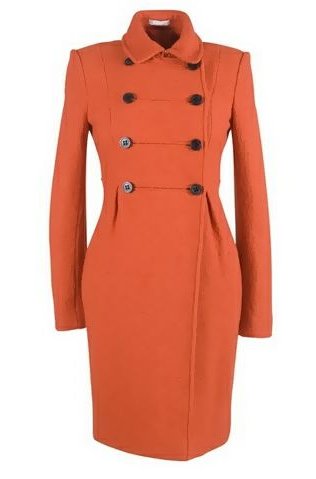 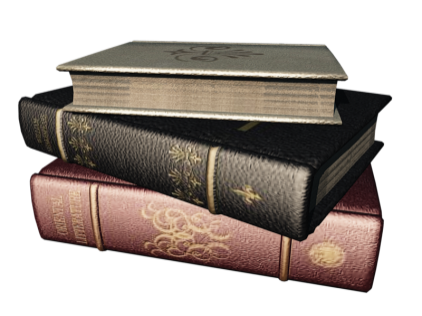 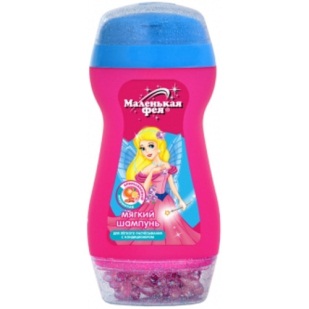 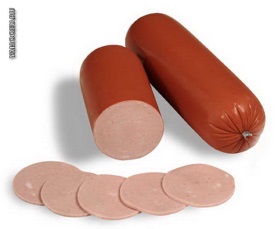 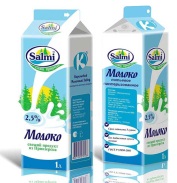 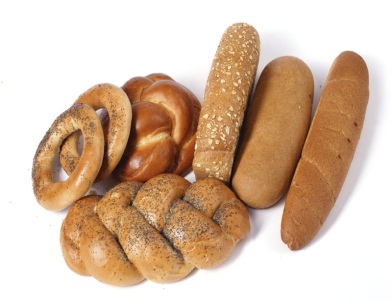 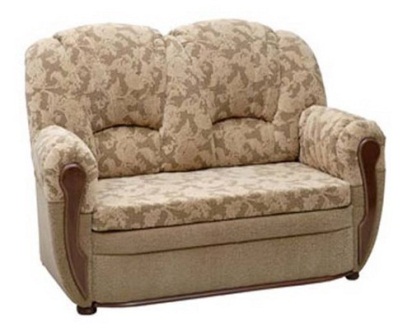 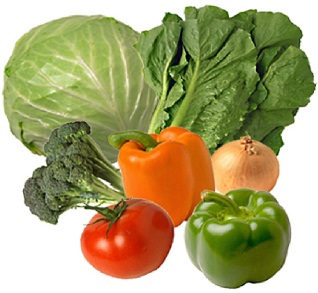 - Что  на них изображено?  (товары)- А где вы можете их приобрести? (магазины, Дома торговли, рынки  и т. д.)- Как можно одним словом назвать эти предприятия? (торговые предприятия)- Какие виды торговых предприятий вы  еще знаете?  (супермаркеты, Торговые центры, киоски, палатки, и т. д.) - Значит,  какой раздел мы будем изучать?  («Торговля»).- Выберите те картинки, которые относятся к продуктовым магазинам.(хлеб, молоко, сыр, овощи)- Ребята, а то, что изображено на оставшихся картинках, в каком магазине можно купить?  (в магазинах промышленных товаров)3.ЦЕЛЕПОЛАГАНИЕ.- Сегодня на уроках мы познакомимся с магазинами промышленных товаров, их отделами,  со специализированными магазинами промышленных товаров и их отделами, с правилами поведения в магазине.- Запишите название раздела: «Торговля» и тему занятия: «Продовольственные магазины и их отделы». 4.ОСВОЕНИЕ НОВОГО МАТЕРИАЛА.- Давайте вспомним некоторые понятия и запишем их определения.МАГАЗИН – специально оборудованное здание или его часть, предназначенное для продажи товаров и оказания услуг покупателям.МАГАЗИНЫ ПРОМЫШЛЕННЫХ ТОВАРОВ – магазины, торгующие промышленными товарами: одежда, обувь, бытовые приборы и т. д.ТОВАР -  любой продукт, который произвели для продажи.АССОРТИМЕНТ – перечень различных видов товара. ПОКУПАТЕЛЬ – тот, кто покупает что-нибудь.ПРОДАВЕЦ – работник магазина, отпускающий товар.- В зависимости от ассортимента в магазине промышленных товаров существуют различные отделы. Некоторые из них мы сейчас и назовем и сделаем записи.  Отделы магазина промышленных товаров /Презентация/:Ткани  (шерстяные, шелковые, хлопчато - бумажные и т. д.)Обувь (туфли, тапки, сапоги и т. д.)Одежда ( платья, юбки, костюмы, брюки, пальто ит. д.)Галантерея ( мелкие принадлежности личного обихода: ремни, перчатки, сумки, часы, украшения и т. д.)Школьно- письменные принадлежности  (ручки, тетради, клей, краски и т. д.)Игрушки  (куклы, машинки, кубики, строительный материал,  домино, шашки  и т. д. )Мебель (диваны, столы, стулья, мягкая мебель и т. д.)Бытовая техника (холодильник, стиральная машина, пылесос и т. д.)Парфюмерия (ароматические косметические товары, гигиенические освежающие средства: духи, туалетная вода, кремы, шампуни, лосьоны  и т. д.)Хозяйственные товары (предметы санитарной гигиены, инструменты: ведра, лейки, унитазы, мыло, зубная паста, шампунь и т. д.)Посуда (ложки, стаканы сковороды, кастрюли и т. д.)Книги (книги, раскраски, открытки, плакаты и т. д.)Спортивные товары ( футболки, кроссовки, куртки, спортивные костюмы, волейбольные мячи, бадминтон и т. д.)Теле - радио аппаратура (телевизоры, магнитолы, музыкальные центры и т. д.) - Ребята, как вы думаете, где лучше покупать дорогие вещи, например: телевизор, пылесос, шубу и т. д.(В специализированных магазинах).- А что такое  специализированные магазины промышленных товаров? Приведите примеры.- Сделаем запись: Специализированные магазины промышленных товаров – это те магазины, в которых продают один вид промышленных товаров.- Давайте рассмотрим примеры специализированных товаров. /Презентация/ «Мебель»«Кожгалантерея»«Техника»«Мир ткани»«Детская обувь»« Обои» и  т. д. - Как вы думаете, а в специализированных   магазинах имеются свои отделы?/Ответы детей/- Сделаем запись:Отделы магазина «Книги»:СловариУчебникиДетская литератураХудожественная литератураМедицинаПросвещениеФантастика и т. д.Отделы магазина «Обувь»:ДетскаяЖенскаяМужскаяРезиноваяСпортивная и т. д.5.ПЕРВИЧНОЕ ЗАКРЕПЛЕНИЕ.- Какую тему изучаем?- Что продают в магазинах промышленных товаров?- В каком отделе магазина промышленных товаров продают пальто?- А  альбомы для рисования?- А мобильные телефоны?- Какие магазины называют специализированными?- Назовите специализированные магазины.-Игра – путаница «Где и что покупают»Соединить цифрами название отдела промышленного магазина с видами товаров.1.Парфюмерия.                                        1.Пиджак, майка, брюки.2.Мужская одежда.                                  2.Кроссовки, туфли, сандалии.3.Галантерея.                                            3.Духи, дезодорант.4.Косметика.                                             4.Ремень, сумка, портмоне.5.Школьно-письменные                           5.Ручка, карандаш, кисть. принадлежности.6.Обувь                                                      6.Тени для век, губная помада.7.Детская одежда.                                     7.Холодильник, стиральная                                                                              машина.8.Бытовая техника                                     8.Чепчик, ползунки, пеленка.                                  2 УРОК.6.ДАЛЬНЕЙШЕЕ ОСВОЕНИЕ НОВОГО МАТЕРИАЛА.-И так, продолжаем изучать нашу тему. И сейчас остановимся на правилах поведения в магазине. Чтобы их изучить выполним БУКВЕННОЕ ЗАДАНИЕ. /Распечатка на каждого/.На листочке записаны верные и неверные утверждения. Нужно выбрать верные утверждения. Записать шифр в тетрадь. В итоге должно получиться слово, значение которого нужно объяснить.«М» - Пропусти выходящих из магазина.«П» - Пропускают входящих в магазин.«А» - Пройди в отдел нужной покупки.«Г» - Передвигайся по магазину, не толкаясь, уступи дорогу, если кто-то торопиться.«Е» - По магазину передвигайся как можно быстрее, расталкивая всех на своем пути.«Т» - Никому не уступай дорогу, иначе сам не успеешь купить товар.«А» - Рассматривай товар только чистыми руками.«З» - Примеряя обувь, одень чистые носки, используй ложечку для обуви.«К» - Обувь примеряй на голую ногу.«И» - Примеряя одежду, обращайся с ней аккуратно, вешай ее на плечики.«О» - Продавца  и кассира называй по имени, отчеству.«Н» - Вежливо обращайся к продавцу и кассиру.«Ы» - Громкий разговор мешает продавцам и покупателям.                                      Ответ: Магазины.- Так что же такое магазины?- Давайте еще раз зачитаем правила поведения в магазине. /Читают по цепочке/.- А чтобы вы эти правила не забыли, я каждому из вас приготовила памятки, которые вы приклеите себе в тетради. ПРАВИЛА ПОВЕДЕНИЯ В МАГАЗИНЕ.1.Пропусти выходящих из магазина.2.Пройди в отдел нужной покупки.3.Передвигайся по магазину не толкаясь, уступи дорогу, если кто-то торопиться.4.Рассматривай товар только чистыми руками.5. Примеряя обувь, одень чистые носки, используй ложечку для обуви.6.Примеряя одежду ,обращайся с ней аккуратно, вешай ее на плечики.7.Вежливо обращайся к продавцу и кассиру.8.Не разговаривай громко, громкий разговор мешает продавцам и покупателям.7.ЗАКРЕПЛЕНИЕ  ИЗУЧЕННОГО МАТЕРИАЛА1.ЛОГИЧЕСКИЕ ЗАДАЧИ.- Девочка купила картофель, капусту, яблоки.  В каком  магазине она была?- Дядя Федор купил товары: велосипед, книги, мячик. В каком магазине он был?2.СЮЖЕТНО - РОЛЕВАЯ  ИГРА.На столе учителя стоит полочка с игрушками или картинки с изображением игрушек.УЧИТЕЛЬ: У нас открылся новый магазин. Посмотрите, сколько в нем красивых  игрушек. Вы их сможете купить. Но чтобы купить игрушку, вы должны сначала отгадать загадку, о какой игрушке идет речь, а затем в магазине, не называя ее, описать ее признаки. По вашему описанию продавец узнает игрушку и продаст ее вам.Пример.*Загадка:Он и строгий и красивый,У него густая грива!Жаль, нельзя на нем промчаться,Только можно покачаться.                   (Конь – качалка)Описание игрушки: Я хочу купить игрушку. Она большая, чаще всего деревянная. На не могут садиться дети и качаются. В жизни такие животные  обычно перевозят грузы.Далее продавец продает покупателю коня качалку. Продавцом становиться тот, кто купил игрушку.- Всем понятны правила игры? Хочу заметить, что в диалоге с продавцом вы должны соблюдать правила культуры поведения. Сейчас каждый из вас вытягивает карточки с загадками, отгадывает их и игра начинается.*Внутри пустой,Голос густой,Дробь отбивает – Ребят созывает.                  (барабан)*Ребятам весело со мной,На ножке я кручусь одной.                        (юла)*Легкий, круглый, но не мяч,И не прыгает он вскачь.На веревочке висит,Зазеваюсь – улетит.                  (воздушный шарик)*Стукнешь о стенку – я отскачу,Бросишь на землю – а я подскачу.Я из ладоней в ладони лечу,Смирно лежать я никак не хочу.                                (мяч)*Ростом разные подружки,Но похожи друг на дружку.Все они сидят друг в дружке,А всего одна игрушка.                            (матрешка)*Совсем не нужен ей водитель,Ключом ее вы заводите – Колесики начнут крутиться,Поставьте и она помчится.                           (заводная машинка)   *Зверь забавный сшит из плюша,Есть и лапы, есть и уши.Меду зверю дай немногоИ устрой ему берлогу.                             (плюшевый мишка)  *Серый байковый зверюшка,Косоглазый длинноушка.Ну-ка, кто он, угадайИ ему морковку дай.                              (зайка)Сердитый недотрогаЖивет в глуши лесной.Иголок очень много,А нитки – ни одной.                    (ежик)8.ИТОГ ЗАНЯТИЯ. ОЦЕНКИ.-Что  нового узнали на занятии?- Было ли интересно?- Что вас удивило?- Что вам дал урок для жизни?